RDOŚ-Gd-WOO.420.29.2022.IK.3                                  Gdańsk, dnia   5  maja 2022 r./za dowodem doręczenia/ZAWIADOMIENIERegionalny Dyrektor Ochrony Środowiska w Gdańsku, działając na podstawie art. 49 i 61 § 4 ustawy z dnia 14 czerwca 1960 r. Kodeks postępowania administracyjnego (tekst jedn. Dz. U.                  z 2021 r. poz. 735 ze zm.), dalej Kpa, w związku z art. 75 ust. 1 pkt. 1 lit. k) ustawy z dnia 3 października 2008 r. o udostępnianiu informacji o środowisku i jego ochronie, udziale społeczeństwa w ochronie środowiska oraz o ocenach oddziaływania na środowisko (tekst jedn. Dz. U. z 2021 r. poz. 2373 ze zm.), zawiadamia strony postępowania, że na wniosek znak 22/0346 z dnia 27.04.2022 r. (wpływ 28.04.2022 r.), Polskich Sieci Elektroenergetycznych S.A. 
z siedzibą przy ul. Warszawskiej 165, 05-520 Konstancin Jeziorna, działających poprzez pełnomocnika Panią Joannę Borzuchowską, o wydanie decyzji o środowiskowych uwarunkowaniach dla przedsięwzięcia pn.: „Budowa linii 400 kV Krzemienica – nacięcie linii Słupsk – Dunowo (KZE – SLK/DUN)”:zostało wszczęte postępowanie administracyjne,wystąpiono do Pomorskiego Państwowego Wojewódzkiego Inspektora Sanitarnego                       w Gdańsku oraz Dyrektora Zarządu Zlewni w Koszalinie o opinię/uzgodnienie co do konieczności przeprowadzenia oceny oddziaływania przedsięwzięcia na środowisko                    i ewentualne określenie zakresu raportu.Planowana inwestycja zlokalizowana będzie na działkach wyszczególnionych w załączniku.Inwestycja kwalifikowana jest zgodnie z § 3 ust. 1 pkt 7 i 88 b) Rozporządzenia Rady Ministrów 
z dnia 10 września 2019 r. w sprawie przedsięwzięć mogących znacząco oddziaływać na środowisko (Dz. U. z 2019 r. poz. 1839).W związku z powyższym informuje się właściwe organy administracji rządowej i samorządowej oraz właścicieli, zarządców i użytkowników terenów objętych inwestycją, a także terenów znajdujących się w obszarze jej oddziaływania o możliwości zgłaszania pisemnych wniosków, uwag i zastrzeżeń dotyczących ww. sprawy do Regionalnej Dyrekcji Ochrony Środowiska                   w Gdańsku, ul. Chmielna 54/57, Wydział Ocen Oddziaływania na Środowisko, pokój nr 105 po wcześniejszym umówieniu (np. telefonicznie).Jednocześnie wskazuje się, iż zgodnie z art. 41:§ 1: „w toku postępowania strony oraz ich przedstawiciele i pełnomocnicy mają obowiązek zawiadomić organ administracji publicznej o każdej zmianie swojego adresu, w tym adresu elektronicznego”.§ 2: „W razie zaniedbania obowiązku określonego w § 1 doręczenie pisma pod dotychczasowym adresem ma skutek prawny”.Upubliczniono w dniach: od………………… do………………….Pieczęć urzędu:Przekazuje się do upublicznienia:1)strona internetowa RDOŚ w Gdańsku,    https://www.gov.pl/web/rdos-gdansk/obwieszczenia-20222)tablica ogłoszeń RDOŚ w Gdańsku3)Gmina Słupsk4)Gmina Kobylnica5)aaZałącznik do zawiadomienia RDOŚ-Gd-WOO.420.29.2022.IK.3Tabela 1. Wykaz działek ewidencyjnych obszaru realizacji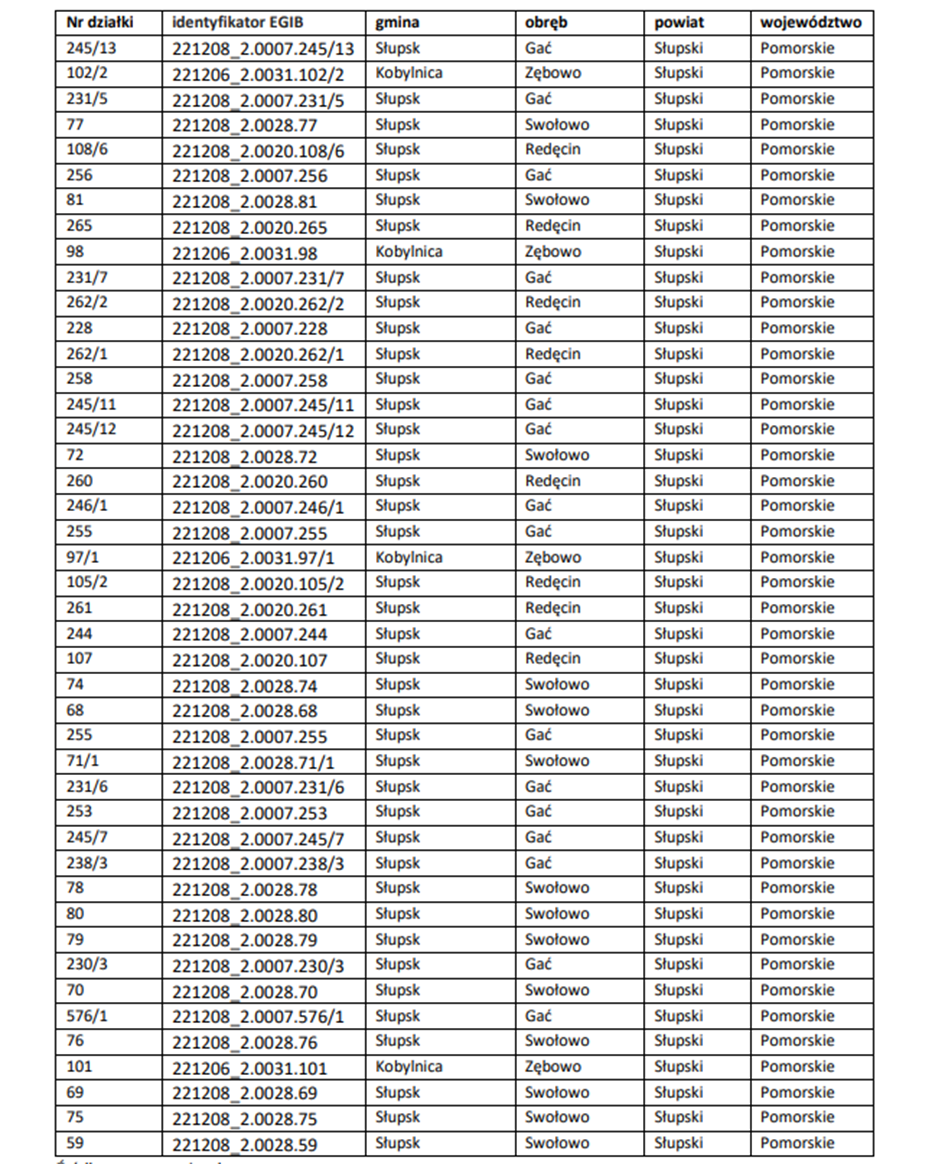 